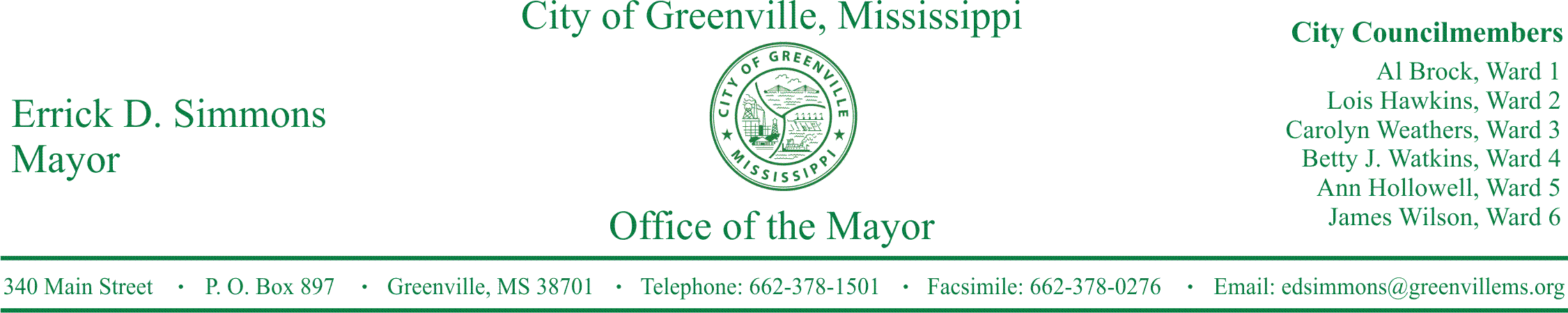 PRESS RELEASEFOR IMMEDIATE RELEASE                                                                          For more information contact:                                                                                              		     	        Kenya L. Collins     	        KCollins@greenvillems.org                    662-378-1501WBAD in conjunction with Mayor Simmons Give Away 50 Turkeys to Local FamiliesGREENVILLE, Miss. (November 22, 2016) Today, Mayor Simmons announces a partnership with WBAD to giveaway 50 turkeys to local families for Thanksgiving.  The turkeys will be given away to those calling into WBAD on 8:00 a.m. – 10:00 a.m. Wednesday, November 23, 2016.  Winners can pick-up their turkeys from City Hall between 10:00 a.m. -11:00 a.m. Wednesday, November 23, 2016.  The number for WBAD is 662-335-9264.###